Publicado en Sevilla el 10/10/2018 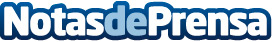 Nace Dietfarma, una nueva plataforma online de nutrición que une a usuarios y nutricionistasDespués de cuatro años de trabajo, el equipo de nutricionistas e ingenieros de Dietfarma empieza a codearse con sus competidores. Sin contar con inversores, Eloisa Bocanegra, fundadora de esta startup sevillana, y sus socios tecnológicos, han conseguido desarrollar una plataforma web que da servicio de nutrición online y al mismo tiempo ofrece un software para profesionales de la nutriciónDatos de contacto:Eloisa Lucía Bocanegra CarméFundadora de Dietfarma640 28 23 79Nota de prensa publicada en: https://www.notasdeprensa.es/nace-dietfarma-una-nueva-plataforma-online-de Categorias: Nacional Nutrición Andalucia Emprendedores E-Commerce Software http://www.notasdeprensa.es